                Gobierno Municipal El Salto 2018-2021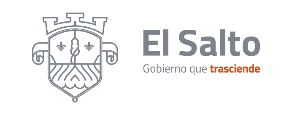 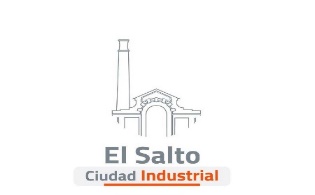 Resumen de informe agosto 2021Matrimonios colectivos en distintas delegacionesDIRECCIÓN DE REGISTRO CIVIL DIRECCIÓN DE REGISTRO CIVIL ACTIVIDADRESULTADOS Actas Expedidas Nacimientos261Reconocimientos 12Registro extemporáneo 30Matrimonio 375Matrimonios igualitarios8Defunciones 45Divorcios8Muertes fetales0Muertes violentadas10Aclaraciones de acta 6identidad de género autopercibida 4inscripciones 0N°Delegación /Agencia MunicipalN° De ActasMatrimonioMatrimonio Igualitario1Huizachera 6602San José del Quince 191903Las Pintitas 292904San José del Verde 141405El Castillo 595906Las Pintas 363607Cabecera Municipal 1591572